АДМИНИСТРАЦИЯИЗОБИЛЬНЕНСКОГО СЕЛЬСКОГО ПОСЕЛЕНИЯНИЖНЕГОРСКОГО РАЙОНА РЕСПУБЛИКИ КРЫМПОСТАНОВЛЕНИЕот 31 декабря 2014 года 		№ 17/1                  с. ИзобильноеОб утверждении перечня автомобильных дорог общего пользования местного значения муниципального образования  Изобильненское сельское поселение Нижнегорского района Республики КрымВ соответствии с Федеральными Законами от 06.10.2003 № 131-ФЗ «Об общих принципах организации местного самоуправления в Российской Федерации» и от 08.11.2007 № 257-ФЗ «Об автомобильных дорогах и о дорожной деятельности в Российской Федерации и о внесении изменений в отдельные законодательные акты Российской Федерации), Уставом муниципального образования Изобильненское сельское поселение Нижнегорского района Республики Крым, администрация сельского поселенияПОСТАНОВЛЯЕТ:Утвердить перечень автомобильных дорог общего пользования местного значения муниципального образования   Изобильненское сельское поселение Нижнегорского района Республики Крым. (Приложение№1). Обнародовать настоящее постановление на информационной доске административного здания Изобильненского сельского совета по адресу: с. Изобильное, пер. Центральный, 15.Контроль за исполнением настоящего постановления оставляю за собой.Председатель Изобильненскогосельского совета -глава администрации Изобильненского сельского поселения				Назарова Л.Г.Приложение№1 к постановлению  от 31.12. 2014 № 17/1ПЕРЕЧЕНЬАВТОМОБИЛЬНЫХ ДОРОГ ОБЩЕГО ПОЛЬЗОВАНИЯ МЕСТНОГО ЗНАЧЕНИЯ НА ТЕРРИТОРИИ ИЗОБИЛЬНЕНСКОГО СЕЛЬСКОГО ПОСЕЛЕНИЯ НИЖНЕГОРСКОГО РАЙОНА РЕСПУБЛИКИ КРЫМСведения  о собственнике, владельце  автомобильной дорогиНаименование автомобильной дорогиИдентификационный номер дорогиВид разрешенного использованияАдминистрация Изобильненского сельского поселения Нижнегорского района республики Крымул. Вишневая35631424 ОП МП-001ОПАдминистрация Изобильненского сельского поселения Нижнегорского района республики Крымул. Чехова35631424 ОП МП-002ОПАдминистрация Изобильненского сельского поселения Нижнегорского района республики Крымул. Шатилова35631424 ОП МП-003ОПАдминистрация Изобильненского сельского поселения Нижнегорского района республики Крымул. Садовая35631424 ОП МП-004ОПАдминистрация Изобильненского сельского поселения Нижнегорского района республики Крымул. Новая35631424 ОП МП-005ОПАдминистрация Изобильненского сельского поселения Нижнегорского района республики Крымул. Молодежная 35631424 ОП МП-006ОПАдминистрация Изобильненского сельского поселения Нижнегорского района республики Крымул. Кооперативная35631424 ОП МП-007ОПАдминистрация Изобильненского сельского поселения Нижнегорского района республики Крымул. Салгирная35631424 ОП МП-008ОПАдминистрация Изобильненского сельского поселения Нижнегорского района республики Крымул. Романенко35631424 ОП МП-009ОПул. Юбилейная35631424 ОП МП-010ОПул. Почтовая35631424 ОП МП-011ОПул. Спортивная35631424 ОП МП-012ОПул. Приречная35631424 ОП МП-013ОПпер. Центральный35631424 ОП МП-014ОПул. Первомайская35631424 ОП МП-015ОПул. Зеленая35631424 ОП МП-016ОПул. Студенческая35631424 ОП МП-017ОПул. Степная35631424 ОП МП-018ОПул. Присивашская35631424 ОП МП-019ОПул. Кирпичная35631424 ОП МП-020ОПул.Грибакова35631424 ОП МП-021ОП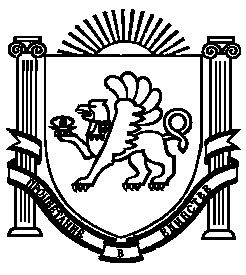 